Знать: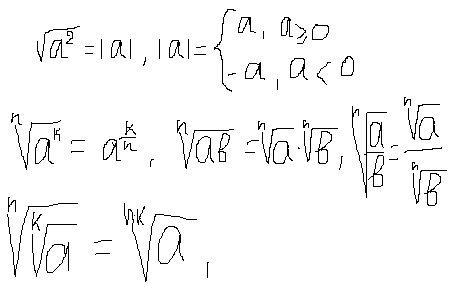 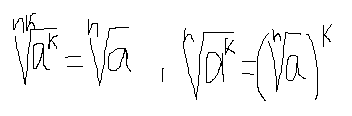 1. Найдите значение выражения                          при                 .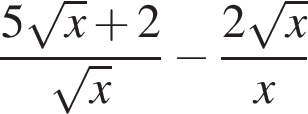 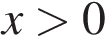 2. Найдите значение выражения            при                      .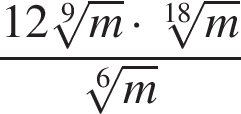 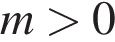 3. Найдите значение выражения                      при                 .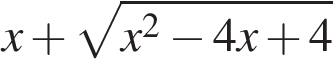 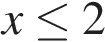 4. Найдите значение выражения                при       .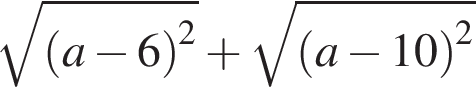 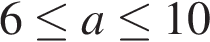 5. Найдите значение выражения                    при                        .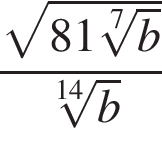 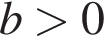 6. Найдите значение выражения                       при                     .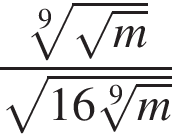 7. Найдите значение выражения                 при                 .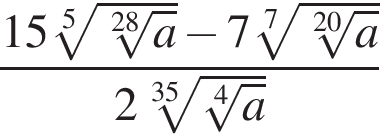 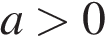 8. Найдите        , если               при               .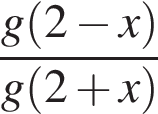 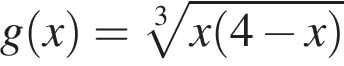 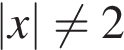 9. Найдите             , если             .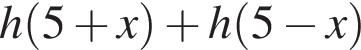 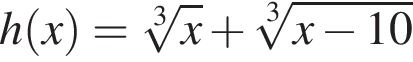 10. Найдите значение выражения                       при                       .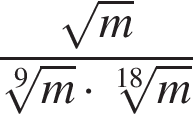 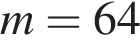 11. Найдите значение выражения                 при           .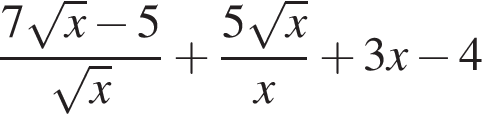 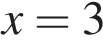 